Öppet JSM för RS Tera och Öppet SM för RS AeroDatum: 2023-08-25 - 2023-08-27Plats: MotalaBåtklass: RS Tera och RS AeroTävlingen gäller: Öppet JSM för RS Tera och Öppet SM för RS AeroArrangör: Motala Segelsällskap1.	Tävlingsexpeditionens och signalmastens placering1.1	Tävlingsexpeditionen är placerad i Klubbhuset1.2	Signaler visas på land i signalmasten som är placerad på bryggan utanför klubbhuset1.3	När flagga AP visas i land ersätts ”en minut” i kappseglingssignaler med ”tidigast 60 minuter”.1.4	Den officiella anslagstavlan finns på Racing Rules. Använd denna länk https://www.racingrulesofsailing.org/documents/6957/event	På tävlingsexpeditionen och den fysiska anslagstavlan utanför klubbhuset finns QR koder som hjälper er att hitta rätt.	I mån av tid och möjlighet repeteras informationen på anslagstavlan på gräsmattan utanför klubbhuset.2.	Tidsprogram2.1	Fredag 26/8   18:00 – 20:00 	Registrering, säkerhetskontroll	Lördag 27/8    08:00 – 09:15 	Registrering, säkerhetskontroll		           09.30    	Skepparmöte 		           10.55    	Varningssignal segling 1 	Söndag 28/8   09:55    	Varningssignal för dagens första segling	Prisutdelning planeras snarast efter seglingarnas avslutande och eventuella protest-förhandlingar.2.2	Ingen varningssignal ges efter kl 15:00 på söndagen3	Märken3.1	Rundningsmärkena 1,2,3 och 5 är röda cylinderbojar. Rundningsmärke 4 är en gul cylinder. (Se banskiss). Startlinjen och mållinjen begränsas av orange flaggor. 3.1	Klassflagga för RS Aero är en vit flagga med texten RS Aero	Klassflagga för RS Tera är röd flagga med texten RS Tera	3.3	Ursprungliga märken flyttas vid banändring.3.4	Banbeskrivning	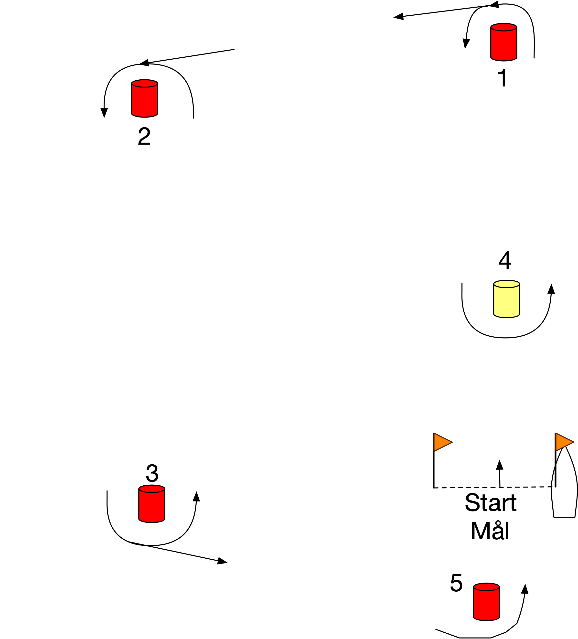 RS Aero	start-1-2-3-2-3-5-mål     RS Tera 	start-1-4-1-5-mål4	Tidsbegränsning4.1	Kappseglingens tidsbegränsning är 70 minuter.4.2	Målgångsfönstret är 20 minuter.5.	Ändringar eller tillägg till appendix S5.1	Sjökort för utsegling och banområde finns på den officiella anslagstavlan och på anslagstavlan utanför klubbhuset. Datum: 2023-08-23